FunkcjonowanieKlasa DTemat: Odczytujemy godziny na zegarze analogowym.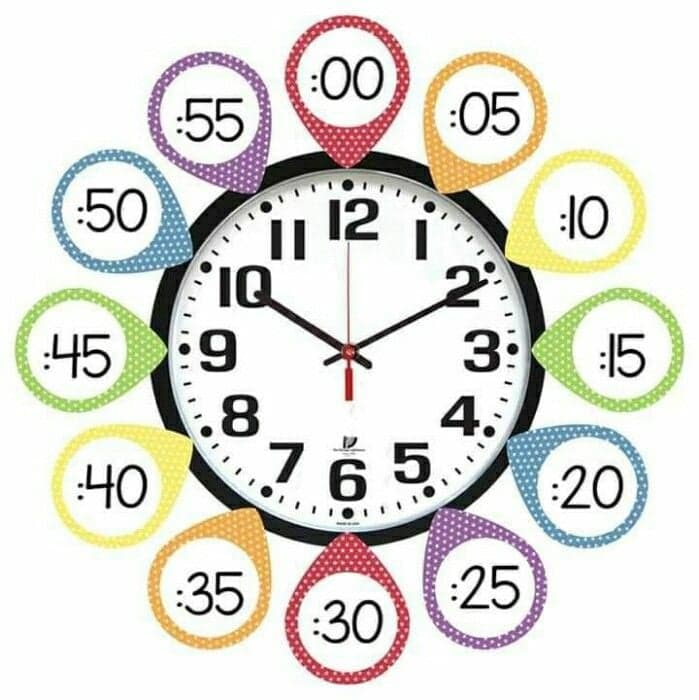 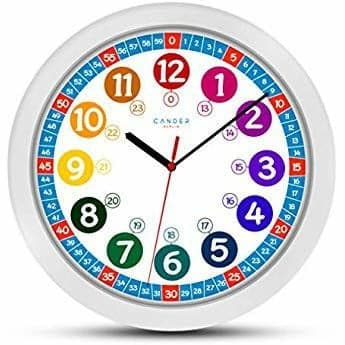 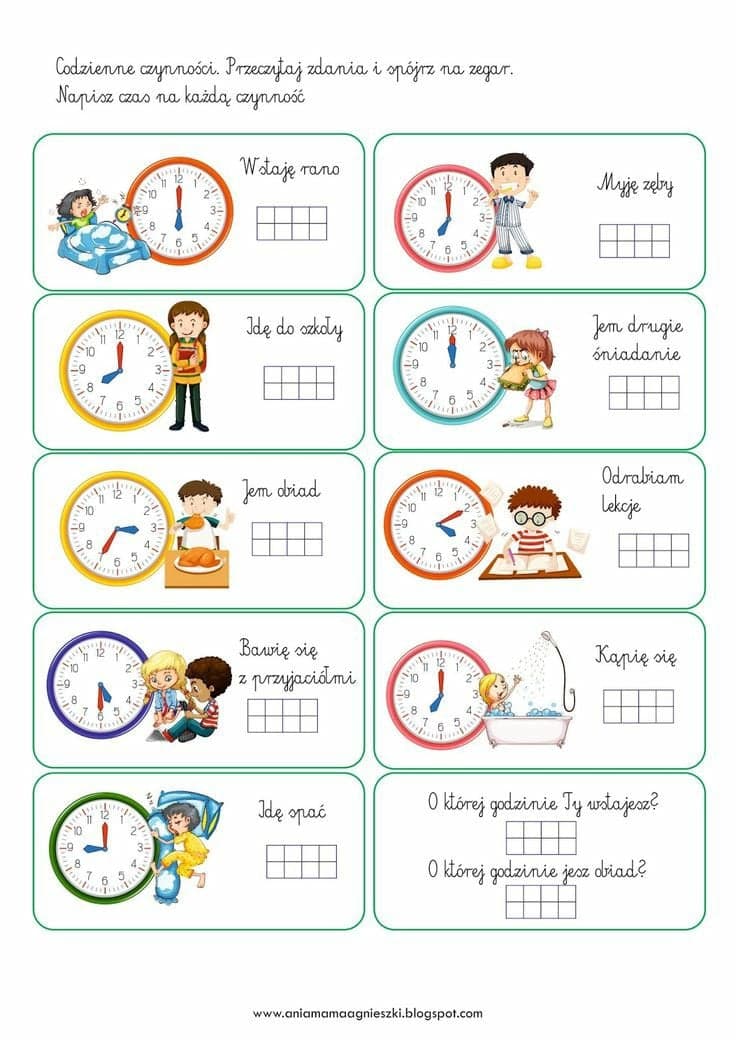 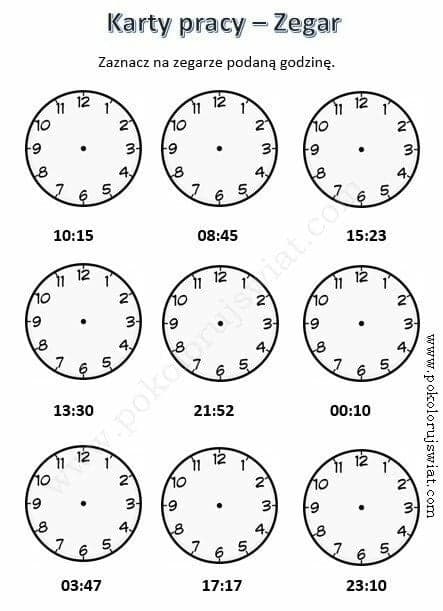 Temat: Ćwiczenia w dodawaniu i odejmowaniu.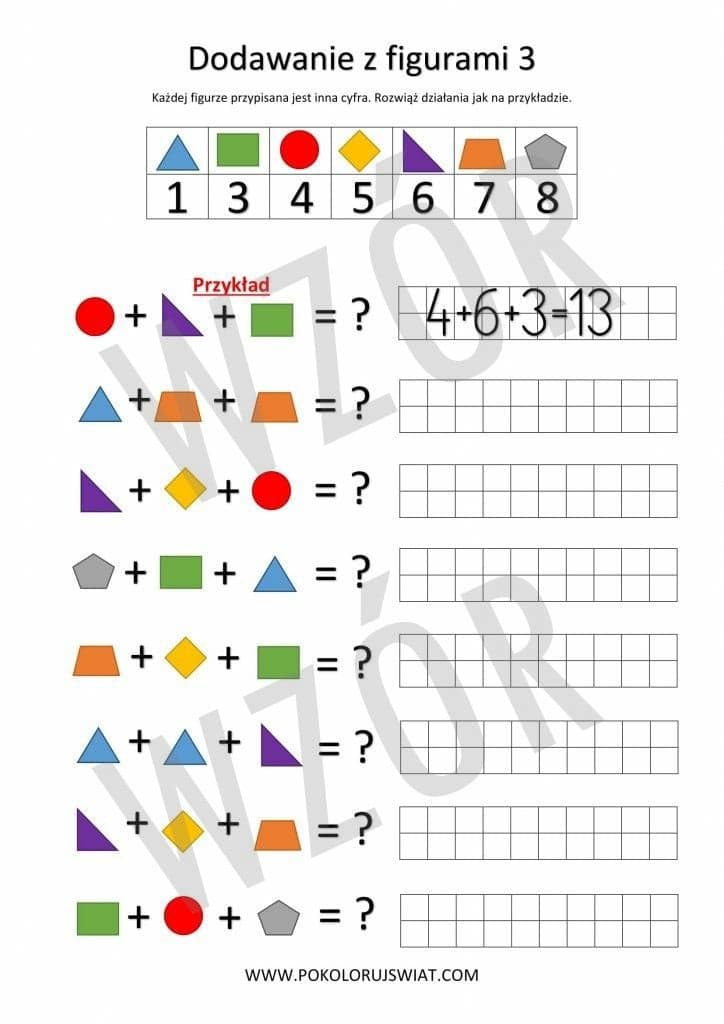 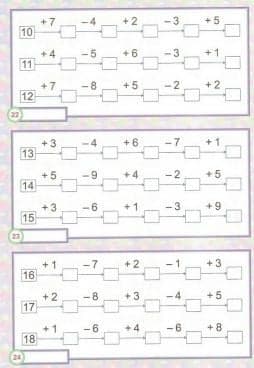 Temat: Odszukiwanie różnic na obrazkach.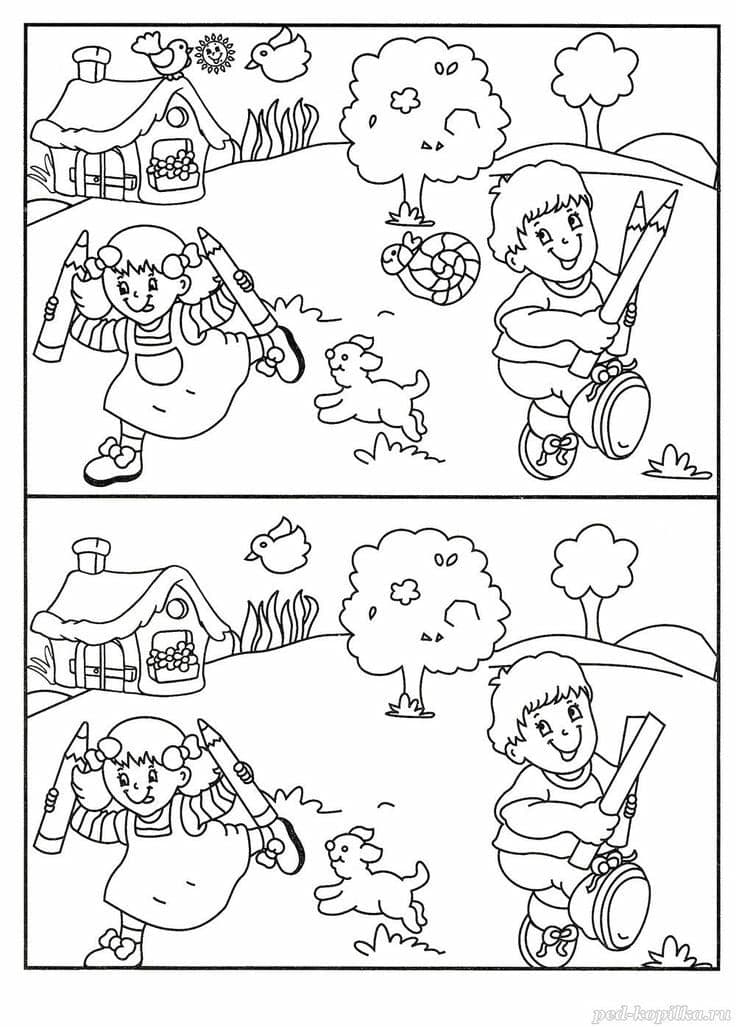 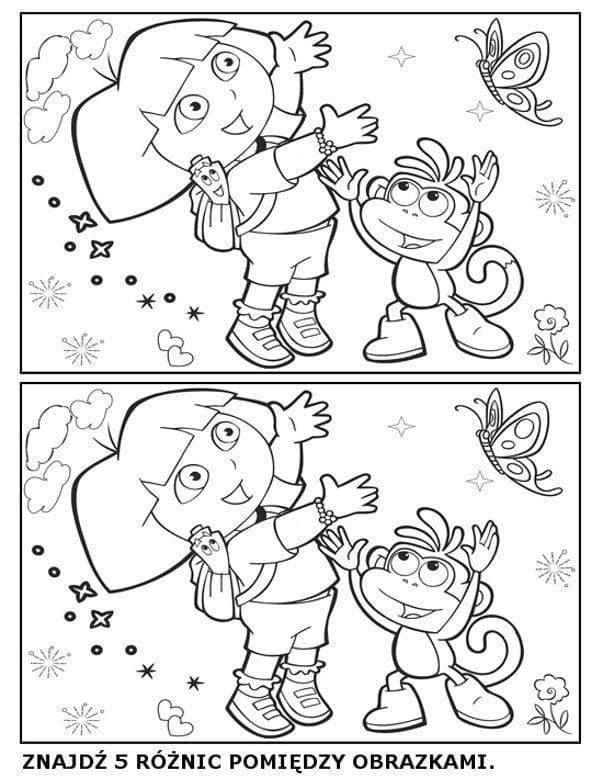 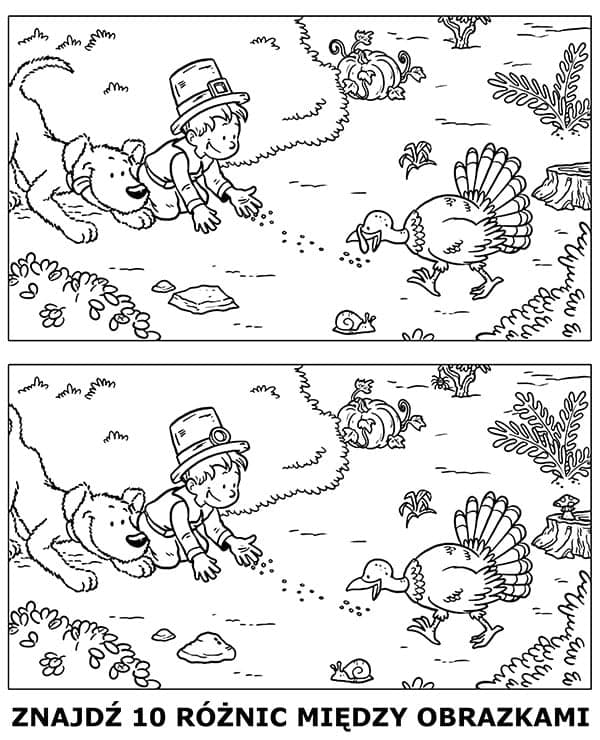 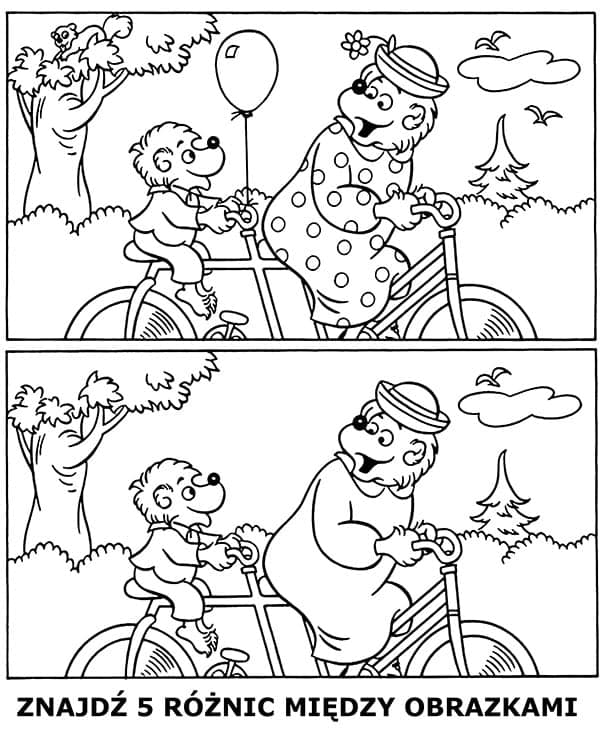 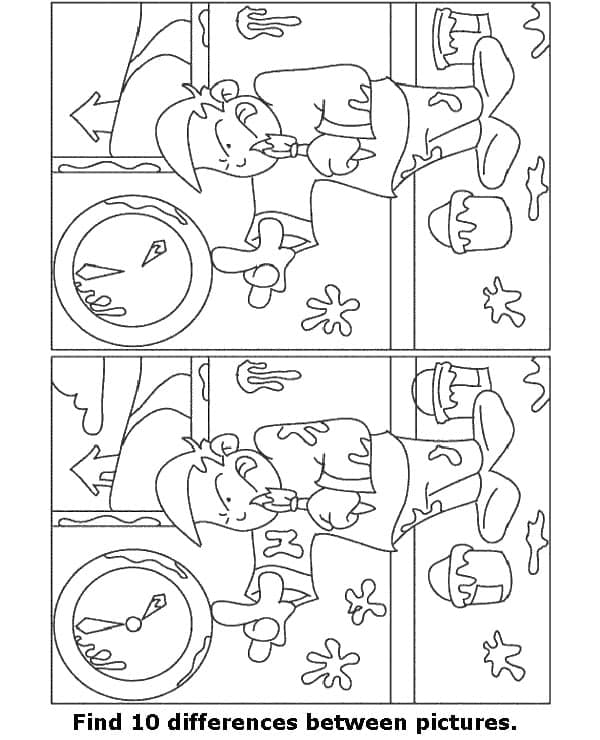 